Library Logo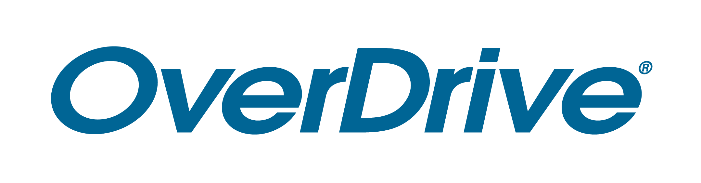 FOR IMMEDIATE RELEASE	Library Name Joins Largest Global Digital Book Club in Offering New York Times Bestseller Page-turning thriller “Five Total Strangers” ebook and audiobook now available for reading and discussion with global audienceCITY, STATE – Month Date, 2021 – Library name is thrilling their patrons with a New York Times bestselling young adult title during Big Library Read, the world’s largest digital book club. From November 1-15, booklovers can join over a hundred thousand others around the world in borrowing and reading Natalie D. Richards’s suspense thriller, Five Total Strangers, from their public library. Library name library card holders can borrow the ebook and audiobook for free without waiting by downloading the Libby app or visiting [insert link to your digital collection; http://xxx.lib.overdrive.com]. Readers can then discuss online at https://biglibraryread.com/join-the-discussion/.Big Library Read is available in over 21,000 libraries and thousands of schools around the world, including approximately 90 percent of public libraries in North America. During past programs, readers have participated in engaging online discussions about the title. The program is facilitated by OverDrive, the leading digital reading platform for popular ebooks, audiobooks and magazines. [Quote from Library staff member (excitement about the program, positive responses from or interaction with patrons about BLR, etc.)]In Five Total Strangers, Mira needs to get home for the holidays. Badly. But when an incoming blizzard results in a canceled connecting flight, it looks like she might get stuck at the airport indefinitely. And then Harper, Mira's glamorous seatmate from her initial flight, offers her a ride. Harper and her three friends can drop Mira off on their way home. But as they set off, Mira realizes her fellow travelers are all total strangers. And every one of them is hiding something. Soon, roads go from slippery to terrifying. People's belongings are mysteriously disappearing. Someone in the car is clearly lying, and may even be sabotaging the trip—but why? And can Mira make it home alive, or will this nightmare drive turn fatal?Big Library Read is an international reading program that connects millions of readers around the world with an ebook through public libraries. Five Total Strangers is the 26th selection of this program which began in 2013 and takes place three times per year. Readers can join an online discussion about the book at https://biglibraryread.com/join-the-discussion/. Five Total Strangers was published as an ebook by Sourcebooks and as an audiobook by Dreamscape. The title can be read on all major computers and devices through Libby or libbyapp.com, including iPhone®, iPad®, Android™ phones and tablets and Chromebook™ without waitlists or holds. Through Libby, readers can also “send to Kindle®” [U.S. libraries only]. The title will automatically expire at the end of the lending period, and there are no late fees.To join the discussion, learn about past Big Library Read titles and download Libby, visit biglibraryread.com.About Library Name [Add information about your library]About OverDrive OverDrive is the leading digital reading platform for libraries and schools worldwide. The company strives to create “a world enlightened by reading” by delivering the industry’s largest catalog of ebooks, audiobooks, magazines and other digital media to a growing network of 73,000 libraries and schools in 88 countries. OverDrive’s popular reading apps provide best-in-class user experience and tools for staff management: the Libby app for libraries is one of PCMag’s Best Free Software of 2019 and Popular Mechanics’ 20 Best Apps of the 2010s, while the student reading app Sora is one of TIME’s Best Inventions of 2019. Founded in 1986, OverDrive is based in Cleveland, Ohio USA and was named a Certified B Corp in 2017. OverDrive was acquired by funds affiliated with global investment firm KKR in 2020. www.overdrive.comContact:
Library contact nameLibrary namePhone numberEmail address###